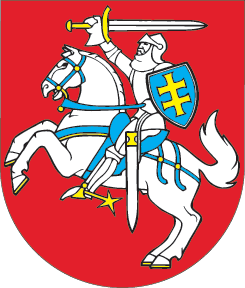 LIETUVOS RESPUBLIKOSVIEŠOJO ADMINISTRAVIMO ĮSTATYMO NR. VIII-1234 364, 368 IR 369 STRAIPSNIŲ PAKEITIMOĮSTATYMAS2018 m. birželio 30 d. Nr. XIII-1432Vilnius1 straipsnis. 364 straipsnio pakeitimasPakeisti 364 straipsnio 16 dalį ir ją išdėstyti taip:„16. Šis straipsnis mokesčių administratoriui, muitinei, finansų rinkos priežiūrą, asmens duomenų apsaugos priežiūrą, taip pat konkurencijos priežiūrą atliekantiems subjektams netaikomas. Šioje dalyje nurodytiems subjektams šio straipsnio nuostatos yra rekomendacinės.“2 straipsnis. 368 straipsnio pakeitimasPakeisti 368 straipsnio 7 dalį ir ją išdėstyti taip:„7. Šio straipsnio 1, 2, 3, 4 ir 5 dalys netaikomos mokesčių administratoriui, muitinei, finansų rinkos priežiūrą, asmens duomenų apsaugos priežiūrą, taip pat konkurencijos priežiūrą atliekantiems subjektams. Šioje dalyje nurodytiems subjektams šio straipsnio 1, 2, 3, 4 ir 5 dalių nuostatos yra rekomendacinės.“3 straipsnis. 369 straipsnio pakeitimasPakeisti 369 straipsnio 3 dalį ir ją išdėstyti taip:„3. Šis straipsnis netaikomas mokesčių administratoriui, muitinei, finansų rinkos priežiūrą, asmens duomenų apsaugos priežiūrą, energetikos kontrolę, taip pat konkurencijos priežiūrą atliekantiems subjektams. Šioje dalyje nurodytiems subjektams šio straipsnio nuostatos yra rekomendacinės.“4 straipsnis. Įstatymo įsigaliojimas Šis įstatymas įsigalioja 2018 m. liepos 16 d.Skelbiu šį Lietuvos Respublikos Seimo priimtą įstatymą.Respublikos Prezidentė	Dalia Grybauskaitė